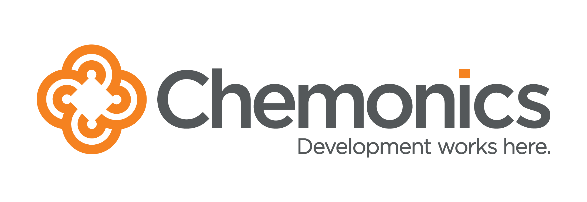 ЗАПРОС НА ПОЛУЧЕНИЕ ПРЕДЛОЖЕНИЙ (ЗПП)26 февраля 2021 г.Запрос на получение предложений №: ЗПП-ATA-002 Запрос на получение предложений по проведению онлайн тренингов по развитию лидерских и бизнес навыков, гендерному равенству и равноправию с использованием методологии GALS.(Система изучения и определения гендерно-чувствительных действий).  Уважаемые дамы и господа:“Кемоникс” Интернэшнл Инк. (Далее именуемый “Кемоникс”) в рамках проекта “Агросоода”, финансируемый Агентством США по международному развитию, USAID Контракт № 7200AA18D00018 / 72011520F00004, выпускает данный Запрос на получение предложений (ЗПП) для отбора квалифицированной компании или физического лица для выполнения поставленной задачи по предоставлению необходимых услуг по проведению онлайн-тренингов по развитию лидерских и бизнес навыков, гендерному равенству и равноправию с использованием методологии GALS (Система изучения и определения гендерно-чувствительных действий).  Прилагаемый ЗПП содержит всю необходимую информацию для заинтересованных участников для подготовки и подачи своих предложений. Настоящий ЗПП не обязывает “Кемоникс” заключать контракт либо покрывать затраты потенциальных участников, возникшие при подготовке и предоставлении предложений. Кроме того, “Кемоникс” может отклонить любое предложение, если такое действие будет считаться наилучшим в интересах “Кемоникс”.Благодарим за ваше внимание и время.С уважением,Дэвид ДайерПроект USAID “Агросоода”Запрос на получение предложенийЗПП № RFP-ATA-002на оказании Услуг по проведению онлайн тренингов по развитию лидерских и бизнес навыков, гендерному равенству и равноправию с использованием методологии GALS для женщин и молодежи в цепочках создания добавленной стоимости в сельскохозяйственном сектореЗаказчик: Chemonics International Inc.723500, г. Ош, ул. Грибоедова, 1                                                                        Кыргызская Республика,Финансирующая организация                                Агентство США по международному развитию (USAID)Финансируется в рамках:Проекта “Агросоода”Номер основного контракта: 7200AA18D00018 / 72011520F00004Корпорация “Кемоникс” придерживается принципов добропорядочности в процессе материально-технического снабжения и выбирает поставщиков на основании объективных критериев, как цена и технические преимущества. “Кемоникс” предполагает, что поставщики будут соблюдать Принципы деловой этики, с которыми можно ознакомиться по ссылке: https://www.chemonics.com/our-approach/standards-business-conduct/.  “Кемоникс” не приемлет мошенничество, тайный сговор между участниками, подделку предложений, взятки и откат плательщику части, уплаченной суммы, выплаченной ему от имени компании. Любая организация либо физическое лицо, нарушающее указанные принципы, лишается права участия в данном конкурсе и в будущем отстраняется от возможных конкурсов, а также возможно направление соответствующего уведомления в USAID и Управление генерального инспектора. Сотрудникам и представителям “Кемоникс” строго запрещается требовать либо получать денежные средства, вознаграждения, комиссионные, льготы, подарки, ценности и компенсации от текущего либо потенциального поставщика взамен или в качестве поощрения за сделку. В случае уличения работников и представителей в совершении таких действий, их трудовые договоры подлежат расторжению, и соответствующее уведомление будет направлено в USAID и Управление генерального инспектора. Кроме того, “Кемоникс” вправе уведомлять USAID и Управление генерального инспектора о любых случаях предложения денежных средств, вознаграждений, комиссионных, льгот, подарков, ценностей и компенсаций со стороны поставщиков в целях заключения сделки. Пакет предложений должен, кроме прочего, содержать следующее:Раскрытие любых близких, родственных либо финансовых связей с “Кемоникс” или работником проекта. Например, если участник является родственником работника проекта, то он должен указать это. Раскрытие любых родственных либо финансовых связей с другими участниками. Например, в случае, когда отец участника является владельцем компании, представляющей другое предложение, то участник обязан указать это.Подтверждение, что указанные в предложении цены установлены самостоятельно, без консультирования, извещения и согласования с другими участниками либо конкурентами в целях ограничения конкуренции.  Подтверждение подлинности и достоверности информации, указанной в предложении, а также сопроводительных документов.Подтверждение ознакомления и согласия с запретами, установленными “Кемоникс” в отношении мошенничества, взяток и возврату плательщику части, уплаченной им от имени компании суммы.По любым вопросам, касательно с представлением выше указанной информации, или с уведомлениями о возможных потенциальных нарушениях просим обращаться по электронному адресу mprovenza@chemonics.com или businessconduct@chemonics.com. Информацию о возможных нарушениях можно также направить по ссылке, указанной выше или по телефону / Skype по телефону 888.955.6881.РАЗДЕЛ 1: ИНСТРУКЦИИ ДЛЯ ЗАЯВИТЕЛЕЙЦель: Целью данного запроса на получение предложений является получение услуг квалифицированной компании или компетентного физического лица, которые могут оказать необходимые услуги по проведению онлайн тренингов по развитию лидерских и бизнес навыков, гендерному равенству и равноправию с использованием методологии GALS (Система изучения гендерно чувствительных действий).Срок подачи заявки: Все заинтересованные стороны должны предоставить свои предложения не позднее 27 марта 2021 г., 17:00 по местному времени.  Предложения, полученные после указанного времени и даты, будут считаться недействительными и могут быть рассмотрены только по усмотрению “Кемоникс”.Инструкции по подаче предложения:  Предложения должны быть подготовлены и предоставлены на русском или кыргызском языках, Техническое предложение и Предложение по стоимости должны быть представлены только по электронной почте  grants@kyrgyzagrotrade.com в виде двух отдельных  прикрепленных документов. Вопросы: Вопросы, касающиеся технических и административных условий данного запроса, направлять не позднее, чем 16 марта 2021 г., 10:00 утра по местному времени по электронной почте grants@kyrgyzagrotrade.com. Вопросы принимаются только в письменной форме; телефонные звонки не принимаются. Вопросы и запросы о разъяснении - а также ответы - которые, по мнению “Кемоникс”, могут быть интересны для других участников, будут разосланы всем участникам, которые проявили интерес к подаче своих предложений. Только письменные ответы, предоставленные “Кемоникс”, будут считаться официальными и иметь значение в процессе запроса предложений и последующей оценке. Любая устная информация, полученная от сотрудников “Кемоникс” или любой другой организации, не должна рассматриваться как официальный ответ на какие-либо вопросы относительно этого запроса предложений.Расходы понесенные при подготовке предложения: Все затраты, понесенные при подготовке предложения в ответ на этот запрос, будут являться исключительно ответственностью Участника и не будут возмещаться. Если не указано иное, все материалы, представленные Участниками в ответ на этот запрос, становятся собственностью “Кемоникс” и не подлежат возврату.Право отклонить заявку: Публикация этого ЗПП не является гарантией заключения договора со стороны “Кемоникс”. “Кемоникс” оставляет за собой право отклонить любые или все предложения, полученные в ответ на этот ЗПП. Заключение Контракта на предоставление услуг будет основан на условиях, описанных в этом ЗПП.Процесс отбора: после процесса оценки и отбора будут проведены переговоры по согласованию контракта. Если переговоры с выбранной компанией или физическим лицом не увенчались успехом, “Кемоникс” продолжит переговоры со следующей подходящей компанией / физическим лицом. Выбранная компания / физическое лицо должно будет собрать всю соответствующую информацию, необходимую для выполнения требуемых услуг, до наступления всех необходимых сроков. Следовательно, все участники должны помнить об этом при подготовке своего предложения и подхода к запрашиваемой услуге.Форма контракта: Один (1) контракт с зафиксированной стоимостью в кыргызских сомах будет заключен с выбранным заявителем. Предложения в ответ на этот ЗПП должны оцениваться по фиксированной цене, то есть все расходы должны быть включены, включая расходы касательно поездки к месту нахождения получателя и расходы по предоставлению промежуточного и окончательного отчетов. Оплата: Оплата будет произведена в кыргызских сомах и переведена на банковский счет выбранной компании в Кыргызстане. Стандартные условия оплаты – в течение 30 дней после получения и одобрения результатов работы.Ожидаемые сроки: Предполагаемый срок завершения процесса оценки предложений и предлагаемого объема работы - одна неделя (с 27 марта по 2 апреля 2021 г.) Источник/страна производитель/производство. Все товары и услуги, предлагаемые в ответ на данный запрос либо поставляемые на основании заключенного по результатам данного запроса или контракта, должны соответствовать требованиям Географического кода USAID 937 и 110 согласно Своду федеральных нормативных актов США (CFR) 22 и правил, §228 . Географический код USAID 937 включает любую территорию или страну, включая сотрудничающую страну (которой является Кыргызской Республикой для данного ЗПП), но исключает «запрещенные страны», которыми являются Куба, Иран, Северная Корея, Сирия.НДС и другие налоги: Соглашение, в соответствии с которым финансируются закупки, связанные с предложением, не освобождается от уплаты налогов, НДС, тарифов, пошлин или других сборов, взимаемых любыми законами, действующими в сотрудничающей стране – Кыргызской Республике.  Поэтому участники должны включать любые налоги, НДС, сборы, тарифы и пошлины в соответствии с законодательством Кыргызской Республики. Право на участие: Отправляя предложение в ответ на этот запрос на получение предложений, участник удостоверяет, что он и его основные должностные лица не отстранены или иным образом не признаны неприемлемыми для присуждения контракта правительством США. “Кемоникс” не будет заключать контракт с какой-либо организацией или физическим лицом, которые отстранены, или чья деятельность приостановлена или признана неприемлемой правительством США.РАЗДЕЛ 2: ОПИСАНИЕ РАБОТИсходные сведенияПроект “Агросоода” — это программа USAID, реализуемая Chemonics International в Кыргызской Республике. Целью проекта “Агросоода” является поддержка создания рабочих мест, укрепление цепочек добавленной стоимости и улучшение среды для ведения бизнеса посредством мероприятий, направленных на повышение производительности труда, модернизацию переработки, налаживание связей между предприятиями, облегчение доступа к финансированию и поддержку экономических реформ, с учетом запросов частного сектора. В разработке своих программ проект “Агросоода” акцентирует внимание на оказании помощи женщинам, молодежи и людям из маргинализированных общин в переходе от их нынешнего уровня “предпринимательства по необходимости” и домашнего бизнеса, включая семейные фермы, к “предпринимательству возможностей”.  Чтобы осуществить этот переход, проект “Агросоода” поможет целевым сообществам преодолеть такие ограничения, как отсутствие доступа к кредитам, слабые рыночные сети и отсутствие деловых навыков. Эта деятельность будет направлена на устранение этих ограничений путем предоставления возможностей для профессиональной подготовки в целях повышения операционных и маркетинговых навыков женщин и молодежи. Для реализации этой стратегии проект намерен провести серию онлайн-тренингов по ведению бизнеса, финансовому менеджменту и развитию лидерских навыков, а также по гендерному равенству и равноправию для 600 женщин, молодежи и маргинальных групп в Ошской, Джалал-Абадской и Баткенской областях Кыргызской республики. Тренинги будут основаны на методологии Gender Action Learning System (GALS) – (Система изучения гендерно чувствительных действий) и состоять из серии совместных упражнений, позволяющих членам семьи преодолевать трудности и выявлять возможности для улучшения условий своей жизни, а также стремиться находить пути для вовлечения в процесс менее образованных групп.Заявители несут ответственность за то, чтобы их предложения были получены “Кемоникс” в соответствии с инструкциями, условиями и положениями, описанными в этом запросе на получение предложений. Несоблюдение инструкций, описанных в этом запросе, может привести к снятию предложения с рассмотрения.НазваниеПроведение онлайн тренингов по развитию лидерских и бизнес навыков, гендерному равенству и равноправию с использованием методологии GALS.ЦелиЦелью данного технического задания является расширение возможностей женщин, молодежи и маргинализованных групп на юге Кыргызстана для участия в экономической деятельности путем укрепления их бизнес навыков посредством серии специализированных тренингов. Объем работРазработать программу обучения, учебные материалы, пре - тесты и пост-тесты по предпринимательству, лидерским навыкам, бизнесу, маркетингу и финансовому менеджменту и планированию, продажам, электронной коммерции, гендерному равенству и равноправию на основе методологии GALS. Учебная программа и учебные материалы должны быть составлены на кыргызском языке и утверждены компетентными сотрудниками проекта “Агросоода”Мобилизовать не менее 600 представителей женщин, молодежи и маргинальных групп в Ошской, Джалал-Абадской и Баткенской областях, заинтересованных в программе обучения. Провести пилотный онлайн-тренинг для выявления и решения проблем, а также обеспечить доступный, непрерывный и понятный метод обучения. Проводить тесты до и после тренингов для измерения прогресса в развитии навыков, уровня знаний и отношения участников.Провести серию онлайн-тренингов для мобилизованных участников в соответствии с программой обучения. Ожидается, что каждый из 600 участников сможет получить и пройти 18-часовое обучение в течение 6 дней. Участники могут быть разделены на группы до 25 человек в каждой.Организовать видеозапись тренингов для ее последующей публикации в социальных сетях в координации с соответствующими сотрудниками проекта “Агросоода”.Предоставлять ежемесячные отчеты, содержащие информацию о каждом проведенном тренинге, с указанием количества участников, задаваемых вопросов, фотографий, заполненных форм отдела по Мониторингу и Оценке, отзывов, полученных от участников.Предоставить финальный отчет с анализом актуальности подхода, прогресса в области знаний, навыков и установок обучаемых, возникающих проблем и рекомендаций по устранению пробелов в знаниях и повышению качества тренингов.Предоставить истории успеха, если таковые имеются, связанные со знаниями и навыками, полученными в ходе программы обучения.Срок выполнения технического задания-50 календарных дней, с апреля по июнь 2021 года. Предложение по стоимости должно содержать ежедневную заработную ставку членов команды, участвующих в выполнение заданий, при расчете человеко-дней, необходимых для выполнения каждой задачи, таких как разработка учебных материалов, ТОТ и ознакомительные  мероприятия для тренеров, проведение тренингов, командировочные дни, написание и подготовка отчетов и т. д. ОтчетРезультаты должны включать в себя:Учебные модули, программа обучения, презентации, раздаточные материалы, пре - тесты и пост-тесты, наглядные пособия, одобренные ответственными сотрудниками проекта “Агросоода” и соответствующие требованиям USAID по брендингу и маркировке.Список 600 участников обучения, представленных из числа женщин, молодежи и маргинальных групп из Ошской, Джалал-Абадской и Баткенской областях в соответствии с требованиями проекта “Агросоода”Отчет о пилотном онлайн-тренинге с рекомендациями по улучшению доступности, содержания и программы тренинговЕжемесячные отчеты с информацией о каждом проведенном тренинге с фотографиямиВидеозаписи, публикуемые в социальных сетях, утвержденные ответственными сотрудниками проекта “Агросоода” Финальный отчет с анализом актуальности подхода, прогресса в области знаний, навыков и установок обучаемых, стоящих перед ними проблем и рекомендаций по устранению пробелов в знаниях и повышению качества обучения.Истории успеха, если таковые имеются, связанные со знаниями и навыками, полученными в ходе программы обучения.Сотрудничество и ответственность сторонЗаказчиком этого контракта является “Кемоникс” Интернэшнл Инк. Выбранный заявитель будет работать в сотрудничестве с “Кемоникс”, и его контактное лицо будет указано в контракте на оказание услуг.“Кемоникс” встретится с выбранным участником в начале, чтобы объяснить любые технические, финансовые вопросы / вопросы, на которые они хотели бы обратить внимание, и предоставит любые советы относительно предоставления эффективной услуги. “Кемоникс” может также предоставить письменные комментарии к проекту отчета о результатах, касающихся фактов и выводов, содержащихся в отчете, чтобы получить наилучший возможный конечный продукт. Сроки Исполнения ДоговораКоманда должна начать работу как можно скорее после подписания контракта на оказание услуг, и с даты начала контракта выбранная компания / физическое лицо должны представить в “Кемоникс”: обновленный план реализации с указанием дат и сроков реализации результатов деятельности. Срок деятельности-апрель - июнь 2021 года, 3 месяца. Примечание. Сроки предоставления отчетов могут быть изменены в соответствии с окончательным утвержденным Графиком работы выбранного Претендента. Выбранная компания / физическое лицо должны отправить отчеты в электронном виде контактному лицу представляющий “Кемоникс”.РАЗДЕЛ 3: ТРЕБОВАНИЯ К СОДЕРЖАНИЮ ПРЕДЛОЖЕНИЯТЕХНИЧЕСКОЕ ПРЕДЛОЖЕНИЕПретендентам будет предложено представить полное техническое предложение, если их концептуальные документы будут отобраны в следующий этап. Полные технические предложения должны быть  организованы в следующей последовательности:Сопроводительное письмо заявителя: Предложение должно содержать сопроводительное письмо претендента. Образец письма представлен в Приложение 1 данного Запроса.  Предыдущий опыт: Опишите соответствующий опыт компании. Предоставьте достаточно подробную информация о ранее проведенных аналогичных работах, чтобы можно было надлежащим образом оценить соответствующий опыт компании и знание соответствующих нормативных актов и стандартов. Концептуальный документ / предложение с описанием подхода Заявителя к выполнению задания, включая график мероприятий, не должен превышать трех страниц. Квалификация команды: Компания / физическое лицо должны описать конфигурацию команды, а также квалификацию персонала, который будет назначен для выполнения обязательств рабочей группы, включая предыдущий опыт отдельных членов команды.   Конфликт интересов: Предоставьте заявление о любых потенциальных конфликтах, которые могут возникнуть у вашей компании и / или ключевых сотрудников в связи с предоставлением этих услуг “Кемоникс”. Заявление должно включать не только реальные конфликты, но и любые рабочие отношения, которые могут быть восприняты незаинтересованными сторонами как конфликт. Если потенциальных конфликтов интересов не выявлено, укажите это в своем предложении.ПРЕДЛОЖЕНИЕ ПО СТОИМОСТИПретендентам будет предложено представить предложение по стоимости, если их концептуальные документы будут отобраны в следующий этап рассмотрения. Предложение по фиксированной цене должно быть отдельным документом и содержать следующее:Подробный бюджет: Таблица с подробным описанием всех видов затрат в кыргызских сомах: оплата труда, дополнительные расходы, проезд, другие прямые расходы, накладные расходы, сборы. Работа должна быть указана с указанием имени сотрудника, должности, ставки, количества дней / часов. Транспортные расходы должны быть детализированы по типу транспортных расходов. Все сметные расходы должны быть включены в подробный бюджет.Примечания к бюджету: требуется написать примечания, объясняющие неочевидные затраты. Временные рамки: В подробном бюджете должны быть указаны точные сроки вступления в силу контракта и заложенные в бюджет расходы. Например: 25 февраля 2021 - 28 февраля 2021.Срок действия: Предложение по стоимости должно оставаться в силе не менее девяноста (90) календарных дней после истечения срока получения предложений. Срок действия должен быть указан в предложении по стоимости.Необходимые сертификаты: Компания должна включать подписанные и датированные сертификаты в соответствии с Приложение А, Сертификаты. Пожалуйста, прочтите внимательно, поскольку ваша подпись на бланках сертификации подтверждает понимание и принятие требований.Прочие необходимые документы: Заявители также должны предоставить следующие документы: Копия регистрационных или учредительных документов.Копия налоговой регистрации компании или аналогичный документ.Индивидуальный Налоговый НомерНомер DUNS (идентификатор юридических лиц, см. Приложение III)РАЗДЕЛ 4: ПРОЦЕСС И КРИТЕРИИ ОТБОРАОдин (1) контракт с фиксированной ценой на предоставление услуг будет присужден организации, предложение которой соответствует инструкциям данного запроса, отвечает требованиям приемлемости и определяется с помощью анализа компромиссов как лучшая стоимость на основе применения критериев оценки, изложенных ниже. Предложения, не отвечающие требованиям  Предложения могут быть признаны не отвечающими требованиям и исключены из дальнейшего рассмотрения, если произойдет одно из следующих:Концептуальный документ не получена в установленный срок.Предложение не является достаточным для убеждения оценочной комиссии в том, что предлагаемое предприятие будет соответствовать требованиям аудита.Оценка предложенияОценка каждого предложения будет оцениваться по факторам, указанным ниже. Процесс отбора разработан для обеспечения того, чтобы услуги компании были привлечены на основе продемонстрированной компетентности и квалификации в отношении того типа услуг, которые должны быть предоставлены, и по справедливым и разумным ценам для “Кемоникс”, в соответствии с ее политикой и процедурами в области конкуренции.Относительная важность каждого отдельного критерия обозначена количеством баллов ниже:“Кемоникс” оставляет за собой право заключить контракт без дальнейшего обсуждения представленных предложений. Поэтому предложения должны подаваться изначально на наиболее выгодных условиях как с технической, так и ценовой точки зрения.“Кемоникс” в праве присудить контракт ответственному претенденту (участнику) с наибольшим количеством баллов, присуждаемых оценочной комиссией.После окончательного выбора “Кемоникс” может подписать один (1) Контракт на оказание услуг с выбранной компанией / физическим лицом.  ПРИЛОЖЕНИЕ IОБРАЗЕЦ СОПРОВОДИТЕЛЬНОГО ПИСЬМАСопроводительное письмо оформляется на фирменном бланке,  должно  содержать адрес и контактную информацию заявителя, подписывается уполномоченным лицом и скрепляется печатью участника.Дата“Кемоникс” Интернэшнл Инк.1, ул. Грибоедова, город Ош, 723500Кыргызская РеспубликаСсылка: 	RFP-ATA-002 Услуги обученияВсем заинтересованным лицамМы, нижеподписавшиеся, настоящим предоставляем прилагаемое предложение на выполнение всей работы, необходимой для выполнения всех требований, как описано в упомянутом выше ЗПП. Наше предложение прилагается.Настоящим подтверждаем свое согласие со всеми условиями, сроками, особыми положениями и руководствами указанного запроса. В дополнение подтверждаем, что указанная ниже компания, в том числе руководящий состав компании, а также все товары и услуги, предлагаемые в ответ на Ваш запрос, соответствуют установенным требованиям для участия в данном конкурсе, включая требованиям USAIDТакже, на основании располагаемой нами информации, подтверждаем, что:не имеем близких, родственных и финансовых связей с каким-либо из сотрудников “Кемоникс” или сотрудниками Проекта “Агросоода”;не имеем близких, родственных и финансовых связей с каким-либо другим участником, представляющим коммерческое предложение в ответ на указанный запрос;цены, указанные в нашем коммерческом предложении, установлены самостоятельно без консультирования, извещения либо согласования с каким-либо другим участником, либо конкурентом в целях ограничения конкуренции;вся информация и сопроводительные документы, представленные в нашем предложении, являются достоверными и подлинными;понимаем и соглашаемся с запретами “Кемоникс” на мошенничество и взятки  плательщику части, уплаченной им от имени компании суммы. Настоящим подтверждаем, что все представленные сведения являются достоверными, дейтвующими и полными.С уважением,ПРИЛОЖЕНИЕ IIПОДТВЕРЖДЕНИЕ ответственности1. Информация по бизнес деятельности заявителяНаименование компании: Полное юридическое наименование		Адрес: DUNS Номер:  2. Уполномоченные участники переговоров  Наименование комапнии Компания должна предоставить список лиц, уполномоченных представлять компанию при обсуждении данного предложения в ответ на запрос предложения RFP-АТА-002Список имен уполномоченных лицС этими людьми можно связаться в офисе компании:АдресТелефон / ФаксАдрес электронной почты3. Достаточные финансовые ресурсыКомпания имеет достаточные финансовые ресурсы для управления этим контрактом, что подтверждается нашей аудированной финансовой отчетностью (или перечислите другой подтверждающий документ), представленной как часть нашего ответа на это предложение.Если оферент выбран для присуждения вознаграждения на сумму 30 000 долларов США или выше и не освобожден от налогов на основании отрицательного ответа на Раздел 3 (a) ниже, о любом суб-присуждении первого уровня организации может быть сообщено и опубликовано через FSRS.gov в  соответствии с Актами о прозрачности 2006 и 2008 гг. Таким образом, в соответствии с FAR 52.240-10 и 2 CFR Часть 170, если оферент положительно подтверждает ниже в Разделах 3.a и 3.b и отрицательно подтверждает в Разделах 3.c и 3 .d, оферент должен будет раскрыть компании “Кемоникс” для отчетности в соответствии с правилами имена и общую сумму вознаграждения пяти наиболее высокооплачиваемых руководителей организации. Отправляя это предложение, оферент соглашается соблюдать это требование, если оно выбрано для субпредложения.В соответствии с этими законами и для определения применимых требований к отчетности Название компании удостоверяет следующее:В предыдущем налоговом году был ли валовой доход вашей компании из всех источников выше 300 000 долларов? Да   Нет     б) Получал ли ваш бизнес или организация (юридическое лицо, которому принадлежит номер DUNS) в предыдущем завершенном финансовом году (1) 80 процентов или более своей годовой валовой выручки по федеральным контрактам, субподрядам, займам США, гранты, субгрантам и / или соглашения о сотрудничестве; и (2) 25 000 000 долларов США или более годовой валовой выручки от федеральных контрактов, субподрядов, займов, грантов, субгрантов и / или соглашений о сотрудничестве в США ?: Да   Нет      Имеет ли общественность доступ к информации о вознаграждении руководителей вашего бизнеса или организации (юридического лица, которому принадлежит предоставленный им номер DUNS) через периодические отчеты, поданные в соответствии с разделом 13 (a) или 15 (d) Закон о фондовых биржах 1934 года (15 USC 78m (a), 78o (d)) или раздел 6104 Налогового кодекса 1986 года? (ФФАТА § 2 (b) (1)): Да   Нет      Имеет ли ваша компания или организация действующую регистрацию в Системе управления контрактами (www.SAM.gov)? Да   Нет       4. Способность выполнить заданиеНазвание компании способно соответствовать предложенному графику выполнения работ с учетом всех существующих бизнес-обязательств, как коммерческих, так и государственных.5. Отчет о результатах работы, добросовестности и деловой этике Название компании Отчет о результатах работы (Инструкции: Заявитель предложения должен описать свой результат работы. Текст может составлен следующим образом,  “Достижения компании: как показано в Заявлениях и Сертификатах, или о неимении заявлений случаев о проявление недостаточной честности или сомнительной деловой этики”.  Или “Наша добросовестность может быть подтверждена примерами наших прошлых достижений, содержащихся в Техническом предложении".6. Организация, опыт, бухгалтерский учет и операционный контроль, а также технические навыки(Инструкции: заявитель должен объяснить свою организационную систему для управления субподрядом, а также тип процедур учета и контроля, которые он должен использовать для рассматриваемого типа субподряда.)7. Оборудование и помещения(Инструкции: Заявитель должен указать, есть ли у него необходимые помещения и оборудование для выполнения задания, с конкретными деталями в соответствии с Техническим заданием субконтракта.)8. Право на присвоение контракта (Инструкции: Заявитель должен указать, соответствует ли они требованиям и имеет ли он право на получение контракта  в соответствии с применимыми законами и постановлениями, а также подтвердить, что он не включены ни в один из списков, поддерживаемых правительством США, лиц, отстраненных, приостановленных или исключенных для получения государственных наград и финансирования. Заявитель должен указать, выполняли ли он аналогичную работу в рамках аналогичных механизмов для USAID.)9. Закупки товаров(Инструкция: если, заявитель не имеет возможности сам осуществлять закупку товаров – то можно исключить этот раздел. Если у заявителя есть такая возможность, он должен указать свою квалификацию, необходимую для поддержки предлагаемых требований субподряда.) 10. Аудит(Инструкции: Заявитель должен указать имя, адрес и телефон своих аудиторов - будь то государственное аудиторское агентство, такое как DCAA, или независимый  аудит CPA.)11. Приемлемость условий контрактаЗаявитель должен заявить о своем согласии с предложенными условиями контракта.12. Взыскание отпускных, выходных и пособий по болезни(Инструкции: Заявитель должен объяснить, восстанавливает ли он отпуск, отпуск по болезни через корпоративную косвенную ставку (например, накладные расходы или дополнительная ставка) или за счет прямых затрат. Если Оферент восстанавливает отпуск, отпуск по болезни через корпоративную косвенную ставку , он должен указать в этом разделе количество рабочих дней в календарном году, которое он обычно выставляет в счет контрактам, чтобы учесть дни отпуска и отпуска по болезни, которые не будут выставляться непосредственно в контракте, поскольку эти расходы возмещаются через компанию)13. Организационная форма(Инструкции: Заявитель должен объяснить, как его фирма организована на корпоративном уровне и на уровне практической реализации, например, на региональном уровне или в технической практике.)Подпись:	___________________________Имя:	___________________________Должен подписать один из уполномоченных представителей, перечисленных в разделе 2 вышеДолжность:	___________________________Дата:	___________________________Основные индивидуальные свидетельства правонарушений, связанных с наркотиками и незаконным оборотом наркотиковНастоящим подтверждаю, что за последние десять лет:1. Я не был осужден за нарушение или заговор с целью нарушения любого закона или постановления Соединенных Штатов или любой страны, касающихся наркотических или психотропных средств или других контролируемых веществ.2. Я не являюсь и не был незаконным торговцем такими наркотиками или контролируемыми веществами.3. Я не являюсь и не был сознательным посредником, соучастником, заговорщиком или участником сговора с другими в незаконном обороте любого такого наркотика или вещества.Подпись: 	__________________________________	Дата:	     Имя:		     Звание / Должность:      Организация:	      Адрес:      Дата рождения:      УВЕДОМЛЕНИЕ:1. Вы должны подписать это свидетельство в соответствии с положениями 22 Свода федеральных правил, часть 140, запрёт на оказание помощи торговцам наркотиками. Эти правила были изданы Государственным департаментом и требуют, чтобы определенные ключевые лица организаций подписали это свидетельство.2. Если вы дадите ложное свидетельство, вы подвергнетесь уголовному преследованию в США в соответствии с 18 USC 1001.Форма самосертификации субподрядчикаНомер ссылки: [введите номер заявки или контракта финансирующего агентства]Название проекта: [введите полное название проекта]Основной код NAICS: [введите NAICS код (Североамериканская система классификации промышленности), который лучше всего описывает работы, выполняемые по субподряду, то есть: для оказания технической помощи используйте 541990 или используйте для управленческого консультирования 541611. Для HHE используйте 484210 и для использования ГИС 541360. Коды NAICS, наиболее часто используемые Chemonics, - это 541611, 541618, 541620, 541990]Название компании: Полное название		Адрес: Адрес улицы Город, область, почтовый индекс: Город, Область, Почтовый индексНомер DUNS: [введите Универсальная система нумерации данных (DUNS) здесь. Субподрядчики должны иметь номер DUNS, если это не исключено, в рамках субподряда с “Кемоникс”]Контактное лицо: Имя, ДолжностьКонтактный телефон: Тип юридического лицаЕсли у вас возникли трудности с определением статуса размера бизнеса, посетите веб-сайт SBA (www.sba.gov/size) или обратитесь в местный офис SBA.  Малый бизнес  Крупный бизнес  Некоммерческая / образовательная  Правительство  Не из СШАЕсли выше отмечен «Малый бизнес», и если применимо, укажите любые дополнительные обозначения малого бизнеса, на которые распространяется компания. При желании вы можете ознакомиться с определениями перечисленных ниже категорий в Положении о федеральных закупках 19.7 или 52.219-8 (www.acquisition.gov/far/) для определения применимости. Малый неблагополучный бизнес		            8 (а) HUBZone					            Женщина, владеющая малым бизнесом Ветеран в 			     Владелец с ограниченными возможностями обслуживания  Корпорация коренных жителей Аляски		 Индейское племяСвоей подписью ниже я подтверждаю, что указанные выше вид и обозначение бизнеса являются верными и точными на дату подписания настоящего документа, и я также понимаю, что в соответствии с 15 USC 645 (d) любое лицо, которое искажает размер бизнеса статус должен (1) наказываться штрафом, тюремным заключением или и тем, и другим; (2) подлежат административным средствам правовой защиты; и (3) не иметь права на участие в программах, проводимых в соответствии с Законом о малом бизнесе.Подпись и должность (обязательно)							Дата *********** ТОЛЬКО ДЛЯ ВНУТРЕННЕГО ИСПОЛЬЗОВАНИЯ КЭМОНИКС*********************ФЕДЕРАЛЬНЫЙ ЗАКОН О ПОДОТЧЕТНОСТИ И ПРОЗРАЧНОСТИ ФИНАНСИРОВАНИЯ (FFATA) Основной Контракт Вставить Название Основного контракта Вставить Основной Номер Контракта/Номер Заказа Данные субподрядчикаУказать Наименование Субподрядчика Вставить адрес субподрядчика 1 Вставить адрес субподрядчика 2Вставить Город Субподрядчика, вставить штат Субподрядчика в США или провинцию/другоеВставить почтовый индекс субподрядчика Вставить страну субподрядчикаНомер субподряда: ВСТАВИТЬ НОМЕР СУБПОДРЯДА Дата начала: ВСТАВИТЬ ДАТУ НАЧАЛА СУБПОДРЯДА Значение субподряда: ВСТАВИТЬ ЗНАЧЕНИЕ СУБПОДРЯДАВ предыдущем налоговом году была ли валовая прибыль вашей компании из всех источников? до 300000 долларов?Да       Нет Если «Нет», предоставьте информацию ниже и ответьте на оставшиеся вопросы. Номер субподрядчика DUNS:Получал ли ваш бизнес или организация (юридическое лицо, которому принадлежит номер DUNS) в предыдущем завершенном финансовом году (1) 80 процентов или более своей годовой валовой выручки по федеральным контрактам, субподрядам, займам, грантам США, субгранты и / или соглашения о сотрудничестве; и (2) 25 000 000 долларов США или более годовой валовой выручки от федеральных контрактов, субподрядов, займов, грантов, субгрантов и / или соглашений о сотрудничестве в США ?: Да      НетИмеет ли общественность доступ к информации о вознаграждении руководителей вашего бизнеса или организации (юридического лица, которому принадлежит предоставленный им номер DUNS) через периодические отчеты, поданные в соответствии с разделом 13 (a) или 15 (d) Фондовой биржи Закон 1934 года (15 USC 78m (a), 78o (d)) или раздел 6104 Налогового кодекса 1986 года ?: Да       Нет Ведет ли ваш бизнес или организация запись в Системе управления контрактами   ( www.SAM.gov )?Да          Нет Если вы ответили «Да» на пункт (ii) и «Нет» для пунктов (iii) и (iv) выше, укажите наименование и общую сумму компенсации  ваших пяти самых высокооплачиваемых руководителей  за предыдущий завершенный финансовый год.Наименование:_____________________________________________________Сумма:_____________________________________________________________Наименование:______________________________________________________Сумма:_____________________________________________________________Наименование:_______________________________________________________Сумма:_____________________________________________________________Наименование:_______________________________________________________Сумма:_____________________________________________________________Наименование:_______________________________________________________Сумма:_____________________________________________________________Своей подписью ниже я подтверждаю, что информация, представленная выше, является верной и точной на дату подписания этого документа, и я также понимаю, что ежегодная сертификация требуется для информации, представленной в пункте (v) выше.										__________Подпись и должность (обязательны)						Дата *“Общая компенсация” означает денежную и безналичную долларовую стоимость, полученную руководителем в течение предыдущего финансового года Субподрядчика, и включает в себя следующее (для получения дополнительной информации см. 17 CFR 229.402(c)(2)): (1) Заработная плата и премия. (2) Присуждение акций, опционов на акции и прав на повышение стоимости акций. Используйте сумму в долларах США, признанную для целей составления финансовой отчетности в отношении финансового года в соответствии с Кодификацией стандартов бухгалтерского учета Совета по стандартам финансового учета (FASB ASC) 718, Компенсация-Фондовая компенсация. (3) Доходы за услуги в рамках планов стимулирования, не связанных с акционерным капиталом. Это не включает в себя групповые планы жизни, здоровья, госпитализации или медицинского возмещения, которые не дискриминируют в пользу руководителей и доступны, как правило, всем наемным работникам. (4) Изменение размера пенсии. Это изменение приведенной стоимости пенсионных планов с установленными выплатами и актуарных пенсионных планов. (5) Сверх рыночная прибыль от отложенной компенсации, которая не подлежит налогообложению. (6) Другая компенсация, если совокупная стоимость всех таких других компенсаций (например, выходное пособие, увольнительные выплаты, стоимость страхования жизни, выплачиваемого от имени работника, льготы или имущество) для руководителя превышает 10 000 долл.**”Руководители” означает должностные лица, управляющие партнеры или любые другие сотрудники, занимающих руководящие должности.РИЛОЖЕНИЕ IIIРуководство по регистрации в системах DUNS и SAMЧто такое DUNS?Универсальная система нумерации данных (DUNS) — это система, разработанная и регулируемая Dun & Bradstreet (D&B) - компанией, которая предоставляет информацию о корпорациях для использования в кредитных решениях - которая присваивает уникальный числовой идентификатор, называемый номером DUNS, для единого предприятия. База данных DUNS содержит более 100 миллионов записей о компаниях по всему миру и используется правительством США, Организацией Объединенных Наций и Европейской комиссией для идентификации компаний. Номер DUNS широко используется как коммерческими, так и федеральными организациями и был принят в качестве стандартного бизнес-идентификатора для федеральной электронной торговли в октябре 1994 года. Номер DUNS был также включен в Федеральное постановление о закупках (FAR) в апреле 1998 года в качестве идентификационного кода подрядчика федерального правительства для всей деятельности, связанной с закупками.Почему меня просят получить номер DUNS?Закон США - в частности, Закон о федеральной финансовой отчетности и прозрачности 2006 года (Pub.L. 109-282) с поправками, внесенными разделом 6202 Закона о прозрачности государственного финансирования 2008 года (Pub.L. 110-252) - делает его Требование ко всем организациям, ведущим дела с правительством США, быть зарегистрированными в настоящее время через Систему управления наградами - единый бесплатный веб-сайт с общедоступным доступом, который включает информацию о каждой федеральной награде. В рамках этого требования к отчетности основные подрядчики, такие как “Кемоникс”, должны сообщать информацию о соответствующих суб-контрактах, как указано в FAR 52.204-10 и 2CFR Part 170. “Кемоникс” обязан сообщать о субподрядах с присуждением вознаграждения на сумму более 30 000 долларов США по основному контракту и субпредложения по основным грантам или основным соглашениям о сотрудничестве, предусматривающим выделение средств в размере 25 000 долларов США или более, будь то в США или на местном уровне. Поскольку правительство США использует номера DUNS для уникальной идентификации предприятий и организаций, “Кемоникс” требуется вводить дополнительные данные с соответствующим номером DUNS.Взимается ли плата за получение номера DUNS?№ Получение номера DUNS абсолютно бесплатно для всех организаций, ведущих бизнес с федеральным правительством. Сюда входят текущие и потенциальные подрядчики, получатели грантов и получатели займов.Как мне получить номер DUNS?Номера DUNS можно получить онлайн по следующей ссылке http://fedgov.dnb.com/webform/pages/CCRSearch.jsp или по телефону 1-800-234-3867 (только для запросов из США, Пуэрто-Рико и Виргинских островах). Какая информация мне понадобится для получения номера DUNS?Чтобы запросить номер DUNS, вам необходимо предоставить следующую информацию:Юридическое название и структура организацииНапример, Doing Business As (DBA) или другое название, под которым ваша организация широко известна Физический адрес, город, штат и почтовый индекс Почтовый адрес (если отличается от фактического адреса) Номер телефона Имя контактного лица Количество сотрудников в вашей организации Описание операций и связанный код (код SIC находится на https://www.osha.gov/pls/imis/sicsearch.html ) Информация о годовых продажах и доходахНазвание и адрес штаб-квартиры (если есть отношения отчетности с материнской компанией) Сколько времени нужно, чтобы получить номер DUNS?Обычно DUNS выдается в течение 1-2 рабочих дней при использовании веб-формы D&B. По запросу по телефону DUNS обычно может быть предоставлен сразу же.Есть ли исключения и требования к количеству DUNS?Могут быть исключения по конкретным основным контрактам, основанным на доходе организации за предыдущий финансовый год, когда она была выбрана для присуждения субподряда, или если “Кемоникс” может согласиться с тем, что регистрация с использованием процесса веб-формы D&B нецелесообразна в определенных ситуациях. Организации могут обсудить эти варианты с представителем “Кемоникс”.Что такое CCR / SAM?Централизованная регистрация подрядчиков (CCR), которая собирала, проверяла, хранила и распространяла данные в поддержку агентств по привлечению и присуждению контрактов, была объединена с другими федеральными системами в Систему управления контрактами (SAM). SAM - это официальный бесплатный веб-сайт, управляемый правительством США. За регистрацию или ведение регистрационной записи организации в SAM плата не взимается.Когда мне следует зарегистрироваться в SAM?Хотя регистрация в SAM не требуется для организаций, получающих грант по контракту, субподряду или соглашению о сотрудничестве с “Кемоникс”, то “Кемоникс” требует, чтобы партнеры зарегистрировались в SAM, если организация соответствует следующим критериям, требующим предоставления отчетов о вознаграждении руководству в соответствии с указанными выше правилами FFATA. Регистрация на SAM.gov позволяет организации напрямую сообщать информацию и управлять своими организационными данными вместо того, чтобы предоставлять их “Кемоникс”. Отчет о доходах пяти наиболее высокооплачиваемых руководителей требуется для получения суб-контракта, если в предыдущем завершенном финансовом году вашей компании или организации ваш бизнес или организация (юридическое лицо, которому принадлежит номер DUNS):(1) получал 80 или более процентов своей годовой валовой выручки по федеральным контрактам, субподрядам, займам, грантам, субгрантам и / или соглашениям о сотрудничестве в США; и (2) 25 000 000 долларов США или более годовой валовой выручки от федеральных контрактов, субподрядов, займов, грантов, субгрантов и / или соглашений о сотрудничестве в США; и , (3) Общественность не иметь доступ к информации о вознаграждении руководителей вашего бизнеса или организации (юридического лица, которому принадлежит предоставленный номер DUNS) через периодические отчеты, поданные в соответствии с разделом 13 (a) или 15 (d) Закона о фондовых биржах 1934 года. (15 USC 78m (a), 78o (d)) или раздел 6104 Налогового кодекса США 1986 года.Если ваша организация соответствует критериям описанных в следующих разделах этого документа то, как преимущество для вашей компании, необходимо пройти процесс регистрации на SAM.gov. Регистрацию можно пройти по ссылке  https://www.sam.gov. Регистрация на этом сайте бесплатная.Зачем необходимо регистрироваться в системе SAM?“Кемоникс” рекомендует партнерам зарегистрироваться в SAM, чтобы упростить управление организационными данными и сертификатами, относящимися к любому федеральному финансированию США, включая требуемую отчетность о доходах руководителей. Отчетность о доходах руководителей для пяти наиболее высокооплачиваемых руководителей требуется в связи с отчетом о квалифицируемых суб-контрактах, если:В предыдущем завершенном финансовом году вашего бизнеса или организации ваш бизнес или организация (юридическое лицо, которому принадлежит номер DUNS) получили (1) 80 или более процентов своей годовой валовой выручки в виде федеральных контрактов, субподрядов, займов, грантов, субгрантов в США. , и / или соглашения о сотрудничестве; и (2) 25 000 000 долларов США или более годовой валовой выручки от федеральных контрактов, субподрядов, займов, грантов, субгрантов и / или соглашений о сотрудничестве в США; и,Нет общедоступной информации о доходах руководителей вашего бизнеса или организации (юридического лица, которому принадлежит предоставленный им номер DUNS) через периодические отчеты, поданные в соответствии с разделом 13 (a) или 15 (d) Закона. Закон о фондовых биржах 1934 года (15 USC 78m (a), 78o (d)) или раздел 6104 Налогового кодекса 1986 года.Какие преимущества можно получить после регистрации в системе SAM?Регистрируясь в системе SAM, вы получаете возможность участвовать в конкурсах по контрактам с федеральным правительством. Ваша регистрация не гарантирует вам выигрыш государственного контракта или повышение уровня вашего бизнеса. Регистрация — это просто предварительное условие перед началом конкурса на получение контракта. Система SAM также предоставляет центральную базу данных, в которой регистрирующийся может предоставлять свою информацию, а не каждому федеральному агентству или главному подрядчику отдельно. Когда информация о вашем бизнесе меняется, вам нужно только зарегистрировать это изменение в одном месте, чтобы каждое федеральное правительственное учреждение располагало самой последней информацией.Как мне зарегистрироваться в SAM?Следуйте пошаговым инструкциям по регистрации в системе SAM для получения помощи (в рамках грантов / соглашений о сотрудничестве) по ссылке ниже: https://www.sam.gov/sam/transcript/Quick_Guide_for_Grants_Registrations.pdf Следуйте пошаговым инструкциям по регистрации контрактов по ссылке ниже:https://www.sam.gov/sam/transcript/Quick_Guide_for_Contract_Registrations.pdfУ вас должен быть номер Универсальной системы нумерации данных (DUNS), чтобы начать любой процесс регистрации.

Если у вас уже есть необходимая информация (см. Ниже), онлайн-регистрация займет примерно один час, в зависимости от размера и сложности вашего бизнеса или организации.Какие данные нужны для регистрации в системе SAM?Регистрирующиеся организации в системе SAM должны предоставить подробную информацию о своей компании в различных категориях. Также запрашивается дополнительная необязательная информация. Категории необходимой и запрашиваемой информации включают:* Общая информация - включает, помимо прочего, номер DUNS, код CAGE, название компании,  налоговый идентификационный номер (TIN), местонахождение, квитанции, количество сотрудников и адрес веб-сайта.* Корпоративная информация - включает, помимо прочего, организацию или тип бизнеса, а также социально-экономические характеристики, определенные SBA.* Информация о товарах и услугах - включает, помимо прочего, код NAICS, код SIC, код обслуживания продукта (PSC) и код Федеральной классификации поставок (FSC).* Финансовая информация - включает, помимо прочего, финансовое учреждение, номер Американской банковской ассоциации (ABA), номер счета, адрес для перевода, номер сейфа, информацию автоматической расчетной палаты (ACH) и информацию о кредитной карте.* Информация о контактных лицах (POC) - включает, помимо прочего, основные и альтернативные контактные лица и электронный бизнес, прошлые результаты и государственные контактные лица. * Информация об электронном обмене данными (EDI) * - включает, помимо прочего, контактное лицо EDI и его или ее телефон, электронную почту и физический адрес. (* Примечание: информация системы EDI не является обязательной и может предоставляться только предприятиям, заинтересованным в проведении транзакций через систему EDI.)Предыдущий соответствующий опыт и прошлые достижения 35 балловКвалификация и состав команды 15 балловПодход к работе, график и сроки поставки35 балловСтоимость15 балловВСЕГО100 баллов 